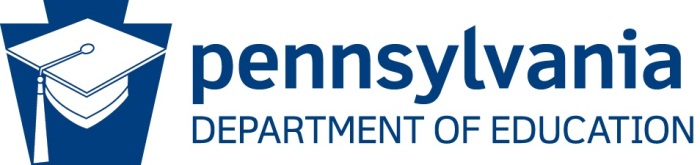 Line of Sight and Path of Travel RestrictionsSearch for Line of Sight and Path of Travel RestrictionsInstructions: Use the photos to answer the following questions:1. What do you see in the target area?2. What zone changes do you identify within your 12-15 second range?3. Are you able to identify changes in the roadway? Dips, CurvesObstruction4. What problem is a driver likely to have if the vehicle drifts onto the shoulder of the roadway?If you are driving a vehicle behind any of the vehicles shown, are you following too close for the speed of that roadway?